Lesson 14:  Writing Division Expressions Student Outcomes  Students write numerical expressions in two forms,  and  , and note the relationship between the two.Lesson NotesThis is the second day of a two-day lesson.ClassworkFluency Exercise (5 Minutes):  Long Division Algorithm RWBE:  Refer to the Rapid White Board Exchanges sections in the Module Overview for directions on how to administer a RWBE.Example 1 (5 minutes)Example 1Fill in the three remaining squares so that all the squares contain equivalent expressions.Example 2 (5 minutes) 
Example 2Fill in a blank copy of the four boxes using the words dividend and divisor so that it is set up for any example.Exercises (20 minutes) Students will work in pairs.  Each pair will be given a set of expressions to work on.  There are several different versions that can be printed and used so that a variety of questions can be used throughout the classroom.  The students will fill in the four rectangles, one with the given information and three with equivalent expressions.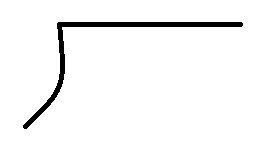 ExercisesComplete the missing spaces in each rectangle set.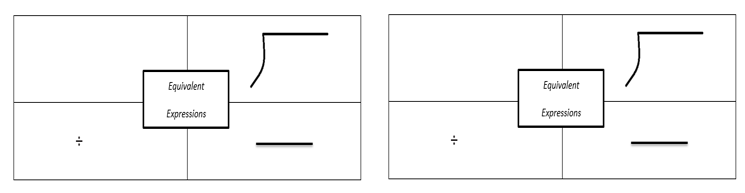 Set A	Answers	 divided by , , The quotient of  and 	, ,	 divided by , , 	 divided by the sum of  and , ,  divided by the quantity  minus 	, , 	The sum of  and  divided by , , 	The sum of  and  divided by , , 	The quotient of  minus  and  plus , , Set B	Answers:	The quotient of  and , , The quotient of  and 	, ,  	The quotient of  and , , 	 divided by the quantity  minus , ,  divided by the quantity  minus 	, ,  	The sum of  and  divided by , , 	The quantity  minus  divided by , , 	The quantity  plus  divided by the quantity  minus , 
  , Set C	Answers:	 divided by , , The quotient of and 	, , 	 divided by , , 	 divided by the quantity  minus , , divided by the sum of  and 	, , 	The sum of  plus  divided by , , 	The quantity  minus  divided by , , 	The quantity minus  divided by the sum of  and , ,Closing (7 minutes)  Two pairs of students trade pages to check each other’s work.  If all of the boxes are correct, students write a sentence that summarizes why the expressions are equivalent.  If there are mistakes, students write sentences to explain how to correct it.Students evaluate some of the expressions.  Many answers will need to be written as fractions or decimals.Set A:  , , 
Set B:  , Set C: , ,Exit Ticket (3 minutes)Name                 							         		Date              		         Lesson 14:  Writing Division ExpressionsExit TicketWrite the division expression in words and as a fraction.		Write the following division expression using the division symbol and as a fraction:   divided by the quantity minus.Exit Ticket Sample SolutionsWrite the division expression in words and as a fraction.		The sum of  and divided by, .Write the following division expression using the division symbol and as a fraction:   divided by the quantity  minus . and Problem Set Sample SolutionsComplete the missing spaces in each rectangle set.The quotient of  and ,  ,  divided by the quantity  minus , , , ,  The sum of  and  divided by , , Exercise HandoutSet A	The quotient of  and 	 divided by the quantity  minus 	Set B	The quotient of  and 	  divided by the quantity  minus 	 Set C	The quotient of and 	 divided by the sum of  and 	Long Division Algorithm Progression of Exercises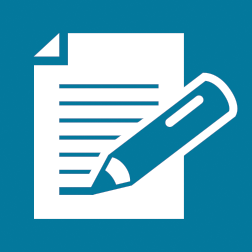 